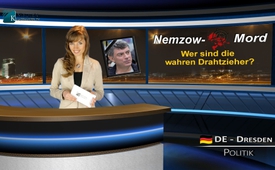 Убийство Немцова: кто же действительные кукловоды?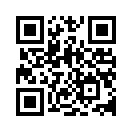 В четверг, в ночь на 28 февраля, в Москве был убит российский политик, оппозиционер Борис Немцов, когда он шёл по Большому Москворецкому мосту, находящемуся в непосредственной близости от Кремля, в сопровождении своей подруги – 23-летней украинской модели Анны Дурицкой. Он был убит четырьмя выстрелами в спину. Его подруга не пострадала.Добрый вечер, дорогие зрители. В четверг, в ночь на 28 февраля, в Москве был убит российский по-литик, оппозиционер Борис Немцов, когда он шёл по Большому Москворецкому мосту, находящему-ся в непосредственной близости от Кремля, в сопровождении своей подруги – 23-летней украинской модели Анны Дурицкой. Он был убит четырьмя выстрелами в спину. Его подруга не пострадала. С 1997 по 1998 год Немцов являлся первым вице-премьером при президенте Борисе Ельцине. В это время страна распродавалась западным концернам, а российская экономика катилась в пропасть. С 2010 года Немцов был сопредседателем партии народной свободы «За Россию без произвола и кор-рупции», в коалицию с которой входило ещё 4 различные оппозиционные организации.
Все СМИ, как российские, так и западные, единодушны в том, что убийство заказное и было совер-шено профессиональным киллером. Но на этом всё единство мнений заканчивается. Вновь с самого начала возобновились политические и медийные споры между Западом и Россией, как и в случаях с Майданом, с крушением малазийского Боинга рейса MН17 или в случае ракетного обстрела Мариу-поля: слово за слово, обвинение на обвинение, предположения на предположения, естественно, без конкретных доказательств.  
Сначала рассмотрим два наиболее важных мотива преступления, представленных двумя сторонами:
-  по данным главы Следственного комитета Российской Федерации, определяется следующее направление: целью убийцы было (я цитирую главного следователя) «провокация для дестабили-зации политического положения в стране». Немцов должен был стать своего рода сакральной жертвой для тех, кто не остановится ни перед чем ради достижения своих политических целей. От-ветственными за это являются либо коллеги Немцова из рядов оппозиции, либо западные спец-службы;
-  ведущие западные СМИ, напротив, с самого начала встали на сторону российской оппозиции. Они предполагают, что кукловоды убийства вращаются в кругах Кремля или, возможно, российские правые круги могли самостоятельно принять решение убить Немцова. Незадолго до смерти Немцов подверг острой критике Путина и объявил о новых разоблачениях касательно войны в во-сточной части Украины.  
Уважаемые дамы и господа, таковы спорные позиции двух сторон в конфликте: с одной стороны, Запада и российской оппозиции, с другой стороны, России и президента Путина. Кто же всё-таки кукловоды убийства Немцова в этой передаче и в настоящее время невозможно сказать. Но всё же сейчас мы хотели бы поднять вопросы, которые проливают свет на то, кем является так называемый кукловод и, с другой стороны, как он действует. На основании этих заметок и вопросов вы можете сами получить представление о том, кто может стоять за смертью Бориса Немцова. Вопросы взяты из нашего учебного фильма «Как функционируют современные войны».
Посмотрите и оцените сами, какая из сторон имеет характерные черты кукловода: 
1.  В учебном фильме кукловод называется „агрессором“, у него всегда есть целевой объект, кото-рый надо покорить. Для этого агрессор сначала должен устранить руководство страны, которая является его целью, как, например, произошло в случае с иракским президентом Саддамом Хус-сейном или главой ливийского государства Муамаром Каддафи. Первый вопрос, возникающий в связи с этим следующий: что более вероятно, США и их союзники хотели бы устранить прави-тельство России или Россия хотела бы устранить правительство США или, например, Украины? Нужно сказать, что фактическими кукловодами являются не страны, они только используются ими.  
2.  Из учебного фильма видно, как действует агрессор, то есть кукловод, чтобы устранить руковод-ство целевого объекта: в стране целевого объекта для дестабилизации он вызывает волнения, вплоть до гражданской войны. Что вероятнее, приведёт ли смерть Немцова к дестабилизации положения в США или в Украине или дестабилизируется положение в России? Например, так вы-разил своё мнение по поводу смерти Бориса Немцова экс-президент СССР Михаил Горбачёв в одном из интервью ИНТЕРФАКСу (я цитирую): «Это попытка осложнить положение, возможно, и дестабилизировать его, а также обострить конфронтацию».
3.  Как агрессор действует конкретно?  С одной стороны, он идёт против страны являющейся его целью, тем, что с помощью СМИ и политиков создаёт образ врага из правителя этой страны и это, к примеру, называя его диктатором. Как, например, утверждало швейцарское радио и теле-видение после убийства Немцова, что оппозиционные россияне живут опасно. 
С другой стороны кукловоды сначала входят в контакт со всеми недовольными, оппозиционера-ми и даже с готовыми к насилию группировками в стране своей цели. Он делает это через свои посольства или неправительственные организации в стране своей цели. Показательно, что с 31 июля 2014 года Джон Ф. Теффт назначен послом США в России. Так Теффт уже во времена Ель-цина работал в России и после был послом в Литве, Грузии и на Украине – всё страны, которые повернули и использовали как инструмент против России. 
4.  Как показано в фильме, эти недовольные, оппозиционные или готовые к насилию группировки, мобилизуются, снаряжаются и финансируются кукловодами. Как видно в России речь не идёт о широкой, естественно выросшей из народа оппозиции. Согласно опросу в феврале 74% опрошен-ных, снова избрали бы Владимира Путина президентом. Опрос государственного института ис-следования общественного мнения FOM 31.1.2015 показал, что больше 80% опрошенных без-условно или „больше“ доверяли Путину.
5.  Кукловоды теперь целенаправленно претворяют в жизнь свой план действий на практике. В зави-симости от стратегии, они целенаправленно нападают на гражданских лиц или учреждения. Этим они разжигают эмоции населения, чтобы мобилизовать и подстрекать его против правительства избранной страны. Так, например, в игре все снова участвовали снайперы, как на Майдане, когда были нанесены смертельные выстрелы по обеим партиям. На Майдане это, в конце концов, при-вело к незаконному свержению проросийского президента Януковича. Что касается убийства Немцова, фактом является то, что из-за него оппозиции удалось мобилизовать десятки тысяч для организованного траурного марша 1.3.2015 года. По данным полиции приняли участие 21.500 человек. Организаторы говорили о 50.000 участниках. Первоначально оппозиция планировала на воскресение 1.3. большую демонстрацию против украинской политики президента Путина. Без убийства Немцова, наверное, не удалось бы собрать столько участников. О том, что за траурным маршем кроется тщательно запланированная организация, свидетельствуют кадры с огромным количеством флагов и отпечатанными заранее плакатами с фотографиями Немцова и различны-ми текстами. 
К пункту 5. можно добавить, что Путину известна эта тактика. В одной речи 2012 года он сказал что, прежде всего, люди из-за границы пытаются принести, так называемую „сакральную жертву“ из рядов известных оппозиционеров. Потом они, по словам Путина, попытаются обвинить в убий-стве руководство страны. Конечно, такие высказывания выставляются западными СМИ, как тео-рии заговора. „Путин, делает этим политику или вуалирует“ – писал, например, Spiegel-online по-сле смерти Немцова. Но разве Путин действительно может быть заинтересован в разжигании та-ких очагов волнения в собственной стране?
Дорогие зрители, это лишь несколько моментов и вопросов из учебного фильма „Как функционируют современные войны“. Они дают ответ на то, как действуют кукловоды таких событий, как убийство Немцова, и какие отличительные черты эти кукловоды имеют? Можете ли вы увидеть и распознать эти качества кукловодов, если слышите о таких сообщениях и очагах кризисов? В конце этой пере-дачи мы ещё раз покажем весь учебный фильм. 
Большое спасибо за Ваше внимание, до следуюшего раза здесь на Klagemauer TV.от dd.Источники:https://de.wikipedia.org/wiki/Boris_Jefimowitsch_Nemzow#Vize-Ministerpr.C3.A4sident
www.kla.tv/5221
http://web.de/magazine/politik/operation-desinformation-30479122
http://de.sputniknews.com/politik/20150228/301307361.html
http://alles-schallundrauch.blogspot.ch/2014/12/ein-unruhestifter-ist-us-botschafter-in.html
www.schweizmagazin.ch/nachrichten/ausland/22217-Russland-Hchstwerte-bei-Umfrage-Putin.html
www.srf.ch/news/international/oppositionelle-russen-leben-gefaehrlich
www.spiegel.de/politik/ausland/nemzow-mord-zehntausende-zu-trauermarsch-in-moskau-erwartet-a-1021164.html
www.spiegel.de/fotostrecke/nemzow-mord-trauermarsch-in-moskau-fotostrecke-124301.html
www.youtube.com/watch?v=tf6APSqlTTQМожет быть вас тоже интересует:#Rossija - www.kla.tv/RossijaKla.TV – Другие новости ... свободные – независимые – без цензуры ...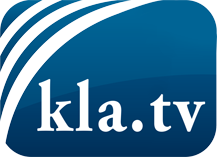 О чем СМИ не должны молчать ...Мало слышанное от народа, для народа...регулярные новости на www.kla.tv/ruОставайтесь с нами!Бесплатную рассылку новостей по электронной почте
Вы можете получить по ссылке www.kla.tv/abo-ruИнструкция по безопасности:Несогласные голоса, к сожалению, все снова подвергаются цензуре и подавлению. До тех пор, пока мы не будем сообщать в соответствии с интересами и идеологией системной прессы, мы всегда должны ожидать, что будут искать предлоги, чтобы заблокировать или навредить Kla.TV.Поэтому объединитесь сегодня в сеть независимо от интернета!
Нажмите здесь: www.kla.tv/vernetzung&lang=ruЛицензия:    Creative Commons License с указанием названия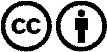 Распространение и переработка желательно с указанием названия! При этом материал не может быть представлен вне контекста. Учреждения, финансируемые за счет государственных средств, не могут пользоваться ими без консультации. Нарушения могут преследоваться по закону.